В мире интересного и занимательного русского языкаСколько есть существительных русского происхождения, начинающихся с буквы «а»?Почти все слова русского языка, начинающиеся с буквы «а», — заимствованные. Существительных русского происхождения на «а» в современной речи очень мало — это слова «азбука», «аз», «авось».   Почему слова «бык» и «пчела» — однокоренные?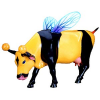 Слова бык и пчела — однокоренные. Дело в том, что в произведениях древнерусской литературы слово пчела писалось как «бъчела». Чередование гласных ъ / ы объясняется происхождением обоих звуков из одного индоевропейского звука U. Если вспомнить диалектный глагол бучать, имеющий значения «реветь, гудеть, жужжать» и этимологически родственный словам пчела, букашка и бык, то становится ясным, каково же было общее значение этих существительных — производящий определённый звук.   Чем отличаются фразы, которые называются спунеризмами?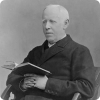            Для языковых перевёртышей типа маршаковского «вагоноуважаемый глубокоуважатый» или «посетителей не будят» вместо «победителей не судят» существует специальный термин — спунеризм. Он произошёл от фамилии английского философа и богослова Уильяма Арчибальда Спунера из Оксфордского Университета, который постоянно выдавал в устной речи подобные перлы.                  Например, вместо «The Lord is a loving shepherd» (Господь — любящий пастырь) он мог сказать «The Lord is a shoving leopard» (Господь — толкающийся леопард). В его честь одна из комнат колледжа названа «Rooner Spoom», что тоже является спунеризмом от «Spooner Room».Как перевели на русский язык французский роман, в котором нет ни одной буквы e?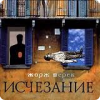 В 1969 году вышел роман французского писателя Жоржа Перека «La disparition». Одной из ключевых особенностей романа стало то, что в нём не было ни одной буквы e — самой употребляемой буквы во французском языке. По такому же принципу — без буквы e — книга была переведена на английский, немецкий и итальянский языки. В 2005 году роман вышел на русском в переводе Валерия Кислова под названием «Исчезание». В этом варианте нельзя встретить букву о, так как именно она является самой частой в русском языке.Почему выражение «вернуться в родные Пенаты» нужно произносить по-другому?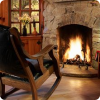 Популярное выражение «вернуться в родные пенаты», означающее возвращение в свой дом, к домашнему очагу, правильнее произносить по-другому: «вернуться к родным пенатам». Дело в том, что Пенаты — это римские боги-хранители домашнего очага, и каждая семья обычно имела изображения двух Пенатов рядом с очагом.   Какое слово в русском языке самое длинное?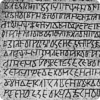 В разных источниках можно встретить разные варианты самого длинного слова в русском языке. Например, в Книге рекордов Гиннесса это слово — «превысокомногорассмотрительствующий», а в орфографическом словаре РАН — «водогрязеторфопарафинолечение». Однако все эти рекорды безосновательны, ведь некоторые правила русского языка позволяют теоретически легко их побить. Так, для обозначения возраста человека самым длинным словом будет «восьмидесятичетырёхлетний», но по этому же принципу можно строить гораздо более длинные прилагательные для возраста деревьев или даже космических объектов. Также в русском языке нет ограничений на количество приставок «пра-» в терминах, обозначающих родство, то есть слово для обозначения самого далёкого потомка будет содержать огромное число букв.